Аналитическая справкаЭффективность использования ИКТ в учебно-образовательном
и воспитательном процессах гимназииЦель проверки: проанализировать использование ИКТ в образовательном процессе.В ходе проверки было установлено, что многие учителя стали активнее использовать ИКТ
при подготовке и проведении уроков.За время проверки учителями-предметниками было проведено более 30 уроков с приме-
нением ИКТ. На постоянной основе в компьютерных классах (помимо учителей информатики)
проводят уроки Магомедова И.А. - учитель английского языка, Далуева А.Д.. - учитель мате-
матики.На уроках английского языка обучающиеся имеют возможность с помощью компьютера
обучаться в индивидуальном режиме и закреплять свои знания, выполняя разнообразные уп-
ражнения. А также Ирина Алексеевна сама создает мультимедийные презентации для уроков.На уроках математики об учающиеся учатся работать с информацией: осуществляют по-
иск нужной информации в Интернете; перерабатывают ее и представляют в новом качестве.Асият Магомедовна, учитель биологии, применяет проектный метод в обучении, учит
старшеклассников представлять свои презентации и проекты аудитории, проводит лекции, за-
крепление изученного, демонстрации презентаций обучающихся, демонстрирует видео и ани-
мационный материал.Учителя русского языка и литературы на уроках литературы регулярно просматривают
видеофильмы с шедеврами русской классики. На уроках русского языка решают тесты в режи-
ме онлайн, готовят красочные презентации к уроку, используют интерактивную доску при вы-
полнении практических заданий.В результате проверки календарно-тематического планирования и посещения уроков вы-
явлено, что 80% учителей гимназии используют на уроках ИКТ ежедневно.Выводы:Для проведения уроков с применением ИКТ в гимназии имеется достаточный на-
бор технических и программных средств, оборудованы рабочие места для подго-
товки методических материалов и цифровых образовательных ресурсов к урокам и
внеклассным мероприятиям.Методическая работа по внедрению ИКТ и проектной деятельности планируется и
проводится в системе.Уровень сформированности ИТК-компетенций большей части педагогов гимназии
находится на допустимом уровне.Предложения:Продолжить методическую работу с педагогами гимназии по внедрению ИКТ в об-
разовательный процесс, регулярно направлять учителей-предметников на курсы
повышения квалификации , привлекать к участию в мастер-классах и других меро-
приятиях по обмену опытом.Расширять контингент преподавателей, использующих ИКТ в образовательном
процессе.Увеличивать количества и качества уроков с использованием дистанционных тех-
нологий.Штибекова Н.Ф.Магомедов М.С1Зам. директора по ИКТ 28.11.2016Директор МБОУ
"Каспийская гимназия"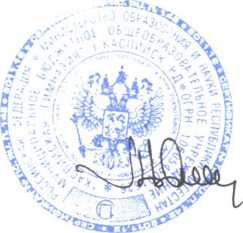 